      Bosna i Hercegovina		       Bosnia and Herzegovina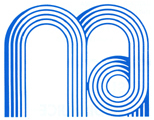        Univerzitet u Sarajevu		University of SarajevoMUZIČKA AKADEMIJA 		ACADEMY OF MUSIC            SARAJEVO		 		     SARAJEVOBroj: 02-1-560/2.3.2-18Sarajevo, 27.06.2018.								Na osnovu člana 92. Statuta Univerziteta u Sarajevu, Nastavno-umjetničko vijeće Muzičke akademije, na sjednici od 27.06.2018.  godine donijelo jeODLUKU O KRITERIJIMA I MJERILIMA ZA UTVRĐIVANJE REDOSLIJEDA PRIJEMA KANDIDATA ZA UPIS U I GODINU I CIKLUSA STUDIJA NA MUZIČKOJ AKADEMIJU U SARAJEVU Član 1.Ovom odlukom utvrđuju se kriteriji za bodovanje i upis kandidata u I godinu I ciklusa studija na Muzičkoj akademiji u Sarajevu.Član 2.Rangiranje kandidata i prijem studenata u I godinu I ciklusa studija vršit će se u zavisnosti od broja bodova koje kandidat osvoji, kako slijedi:Opći uspjeh (maksimalno 10);Uspjeh iz relevantnih predmeta značajnih za odgovarajući odsjek i bhs. jezika  (maksimalno 10);Rezultati ostvareni na takmičenjima iz predmeta relevantnih za određeni odsjek (maksimalno 10);„Posebno priznanje ministra obrazovanja i nauke“, a za učenike iz drugih kantona sa prosjekom 5,0 (maksimalno 10),Rezultati postignuti na kvalifikacionom ispitu (maksimalno 60).Član 3.Broj bodova po osnovu općeg uspjeha iznosi maksimalno 10, a utvrđuje  se tako da se prosječna ocjena iz svih predmeta u svim razredima, zaokružena na dvije decimale, pomnoži sa 2.Član 4.Broj bodova po osnovu pojedinih predmeta značajnih za određeni Odsjek iznosi maksimalno 10, a utvrđuje se tako da se prosječna ocjena iz ovih predmeta u svim razredima, zaokružena na dvije decimale, pomnoži sa 2.Za kandidate koji su završili srednju muzičku školu relevantni predmeti po odsjecima su:Odsjek za kompoziciju  harmonija (ili harmonijska analiza), kontrapunkt, muzički oblici, solfeggio, klavir i bhs. jezik.Odsjek za dirigovanje  klavir, sviranje pratitura, harmonija (ili harmonijska analiza), muzički oblici, solfeggio i bhs. jezik.Odsjek za solo pjevanje  solo pjevanje, solfeggio, klavir i bhs. jezik.Odsjek za klavir, udaraljke, harfu i srodne instrumente, smjer klavir  klavir, solfeggio, harmonija (ili harmonijska analiza), muzički oblici i bhs. jezik.Odsjek za klavir, udaraljke, harfu i srodne instrumente, smjer udaraljke  udaraljke, kamerna muzika, solfeggio i bhs. jezik.Odsjek za klavir, udaraljke, harfu i srodne instrumente, smjer harfa  harfa, kamerna muzika, solfeggio i bhs. jezik.Odsjek za gudačke instrumente i gitaru, smjer gudački instrumenti  gudački instrument, kamerna muzika, solfeggio i bhs. jezik.Odsjek za gudačke instrumente i gitaru, smjer gitara  gitara, kamerna muzika, solfeggio i bhs. jezik.Odsjek za duvačke instrumente i harmoniku, smjer duvački instrumenti  duvački instrument, kamerna muzika, solfeggio i bhs. jezik.Odsjek za duvačke instrumente i harmoniku, smjer harmonika  harmonika, kamerna muzika, solfeggio i bhs. jezik.Odsjek za muzikologiju i etnomuzikologiju, smjer muzikologija  historija muzike, solfeggio, klavir, strani jezik i bhs. jezik.Odsjek za muzikologiju i etnomuzikologiju, smjer etnomuzikologija  historija muzike, muzički folklor, solfeggio, strani jezik i bhs. jezik.Odsjek za muzičku teoriju i pedagogiju  solfeggio, harmonija (ili harmonijska analiza), kontrapunkt, muzički oblici, klavir i bhs. jezik.Za kandidate koji su završili drugu srednju školu relevantni predmeti za sve odsjeke su: bhs. jezik, strani jezik i opća historija.Član 5.Broj bodova iz čl. 3. i 4. utvrđuje se samo u slučaju da se na određeni odsjek prijavilo više kandidata od odobrenog broja.U slučaju da se na određeni odsjek prijavio isti ili manji broj kandidata od broja predviđenog konkursom, kandidati se boduju i rangiraju po osnovu bodova stečenih na na kvalifikacionom ispitu.Član 6.Predmeti koji se polažu na kvalifikacionom ispitu utvrđeni su Pravilnikom o obimu i sadržaju kvalifikacionog ispita.Kvalifikacioni ispit za predmete koji se polažu pismeno, ispit će se vršiti testom ili drugom formom u ovjerenom duplikatu od čega jedna kopija ostaje visokoškolskoj ustanovi a druga kandidatu.Član 7.Uspjeh na svakom predmetu kvalifikacionog ispita se ocjenjuje od (5) pet do (10) deset, s tim što ocjena (5) pet nije prolazna.Kandidat koji je dobio ocjenu (5) pet na bilo kojem predmetu nije ostvario uslov za ukupno bodovanje i ne izlazi na slijedeće predmete u toku kvalifikacionog ispita.Član 8.Maksimalan broj bodova postignutih na kvalifikacionom ispitu iznosi 60. Do ukupnog broja bodova ostvarenih po ovom osnovu dolazi se na slijedeći način:Odsjek za kompoziciju Jedinstvena ocjena iz glavnog predmeta (tri vlastite kompozicije, klauzurni rad, razgovor s kandidatom) množi se sa četiri.Prosjek ostalih ocjena (harmonija, kontrapunkt, muzički oblici, teorija muzike, solfeggio, klavir) zaokružena na dvije decimale množi se sa dva i sabira sa gornjim brojem.Odsjek za dirigovanje Jedinstvena ocjena iz glavnog predmeta (dirigovanje pripremljene kompozicije, provjera manualnih i memorijskih sposobnosti, prima vista sviranje partiture, poznavanje muzičke literature, razgovor s kandidatom) množi se sa četiri.Prosjek ostalih ocjena (teorija muzike, solfeggio, klavir) zaokružena na dvije decimale množi se sa dva i sabira sa gornjim brojem.Odsjek za solo pjevanje Ocjena iz solo pjevanja množi se sa četiri.Prosjek ostalih ocjena (teorija muzike, solfeggio, klavir) zaokružena na dvije decimale množi se sa dva i sabira sa gornjim brojem.Odsjek za klavir, udaraljke, harfu Ocjena iz glavnog predmeta množi se sa četiri.Prosjek ostalih ocjena (teorija muzike, solfeggio) zaokružena na dvije decimale množi se sa dva i sabira sa gornjim brojem.Odsjek za gudačke instrumente i gitaru Ocjena iz glavnog predmeta množi se sa četiri.Prosjek ostalih ocjena (teorija muzike, solfeggio) zaokružena na dvije decimale množi se sa dva i sabira sa gornjim brojem.Odsjek za duvačke instrumente i harmoniku Ocjena iz glavnog predmeta množi se sa četiri.Prosjek ostalih ocjena (teorija muzike, solfeggio) zaokružena na dvije decimale množi se sa dva i sabira sa gornjim brojem.Odsjek za muzikologiju i etnomuzikologiju Jedinstvena ocjena iz glavnog predmeta (test pitanja, klauzurni rad, razgovor s kandidatom) množi se sa četiri.Prosjek ostalih ocjena (teorija muzike, solfeggio, klavir, strani jezik) zaokružena na dvije decimale množi se sa dva i sabira sa gornjim brojem.Odsjek za muzičku teoriju i pedagogiju Prosjek svih ocjena (teorija muzike, solfeggio, klavir, harmonija, kontrapunkt, muzički oblici) zaokružena na dvije decimale množi se sa šest.Član 9.Broj bodova koji se stiče po osnovu rezultata ostvarenih na takmičenjima iz predmeta relevantnih za određeni odsjek iznosi maksimalno 10.Za jedno od osvojenih mjesta na kantonalnom takmičenju učenika srednjih škola dobije se slijedeći broj bodova:za osvojeno prvo mjesto 3 boda,za osvojeno drugo mjesto 2 boda, iza osvojeno treće mjesto 1 bod.Za jedno od osvojenih mjesta na takmičenju učenika srednjih škola na novou Federacije BiH i BiH dobija se slijedeći broj bodova:za osvojeno prvo mjesto 4 boda,za osvojeno drugo mjesto 3 boda, iza osvojeno treće mjesto 2 boda.Za jedno od osvojenih mjesta na međunarodnom takmičenju učenika srednjih škola dobije se broj bodova:za osvojeno prvo mjesto 5 bodova,za osvojeno drugo mjesto 4 boda, iza osvojeno treće mjesto 3 boda.Ukupan broj bodova koje kandidat dobije po osnovu takmičenja iz ovog člana formira se na osnovu zbira bodova po svim rezultatima, s tim da se boduje samo takmičenje koja zvanično organizovana na nivou kantona, entiteta, Federacije BiH, BiH i to iz predmeta relevantnih za određeni odsjek.Za kandidate iz država nastalih raspadom bivše SFRJ bodovanja za ostvarene rezultate na takmičenjima će se primjenjivati odredbe utvrđene u stavovima 1. 2. i 3. ovog člana, uz primjenu principa ekvivalencije (kantonalno = županijsko / regionalno, regije unutar države; entitetsko = pokrajnsko i ostalo; državno=državno). Relevantni predemti po odsjecima su:Odsjek za kompoziciju  nema relevantnih predmeta.Odsjek za dirigovanje  nema relevantnih predmeta.Odsjek za solo pjevanje  solo pjevanje.Odsjek za klavir, udaraljke, harfu i srodne instrumente, smjer klavir  klavir, kamerna muzika.Odsjek za klavir, udaraljke, harfu i srodne instrumente, smjer udaraljke  udaraljke, kamerna muzika.Odsjek za klavir, udaraljke, harfu i srodne instrumente, smjer harfa  harfa, kamerna muzika.Odsjek za gudačke instrumente i gitaru, smjer gudački instrumenti  gudački instrument, kamerna muzika.Odsjek za gudačke instrumente i gitaru, smjer gitara  gitara, kamerna muzika.Odsjek za duvačke instrumente i harmoniku, smjer duvački instrumenti  duvački instrument, kamerna muzika.Odsjek za duvačke instrumente i harmoniku, smjer harmonika  harmonika, kamerna muzika.Odsjek za muzikologiju i etnomuzikologiju, smjer muzikologija  nema relevantnih predmeta.Odsjek za muzikologiju i etnomuzikologiju, smjer etnomuzikologija  nema relevantnih predmeta.Odsjek za muzičku teoriju i pedagogiju  nema relevantnih predmeta.Član 10.Kandidatima koji su nosioci „Posebnog priznanja“, koje dodjeljuje ministar obrazovanja i nauke, dodjeljuje se 10 bodova, kao i kandidatima koji dolaze izvan Kantona Sarajevo, a u toku cjelokupnog srednjoškolskog obrazovanja su imali odličan (5) uspjeh iz svih nastavnih predmeta i primjerno vladanje.Član 11.Ukoliko dva ili više kandidata budu imali isti ukupan broj bodova, prednost za upis ima kandidat koji je ostvario veći broj bodova na kvalifikacionom ispitu.Kada se na jedinstvenoj listi kandidata, koji se po osnovu kriterija za upis utvrđenih odlukom Vlade Kantona Sarajevo broj: 02-05-3236-5/08 od 07.02.2008. godine u predviđenoj kvoti upisa, nađe određeni broj kandidata iz država nastalih nakon raspada SFRJ, lista primljenih kandidata se proširuje za taj broj kandidatima državljanima BiH najviše 4% studenata u statusu za koji konkurišu (redovni, redovni samofinansirajući i vanredni), prema kriterijima utvrđenim konkurskom za upis studenata u akademski 2008/09 godinu.Kada izračunati procenat broja studenata u odnosu na maksimalno utvrđenu kvotu kandidata iz država nastalih nakon raspada SFRJ, nije cijeli broj, u tom slučaju vrši se zaokruživanje procentualne vrijednosti u korist kandidata na slijedeći cijeli broj.Ukoliko se na listi kandidata u kvoti do 4% nalazi više kandidata iz država nastalih nakon raspsada SFRJ koji ostvare isti broj bodova, primaju se svi kandidati u statusu za koji konkurišu, a lista se proširuje za taj broj kandidatima državljanima BiH.Član 12.Postupak provođenja ove odluke vrši centralna komisija koju imenuje Nastavno-umjetničko vijeće. Komisija je dužna da osigura tajnost ispitnog materijala i druge relevantne dokumentacije. Nakon zbrajanja bodova, za svakog kandidata pojedinačno, po svim osnovama iz ove odluke, komisija sačinjava preliminarnu rang-listu svih kandidata i spisak primljenih kandidata i oglašava ih na web stranici i oglasnoj ploči. Na objavljenu rang-listu kandidati mogu uložiti pisani prigovor Nastavno-umjetničkom vijeću u roku od tri dana od dana objavljivanja liste.Ukoliko kandidat ima prigovor na rezultate postignute na kvalifikacionom ispitu, prigovor dokazuje ovjerenim duplikatom testa sa kvalifikacionog ispita. Nastavno-umjetničko vijeće dužno je da u roku od tri dana odluči o prigovoru kandidata i o tome ga obavijesti pisanom formom. Odluka Nastavno-umjetničkog vijeća je konačna. Konačni spisak upisanih studenata u svim statusima, nakon što ga usvoji  Nastavno-umjetničko vijeće Muzička akademija je obavezna objaviti na web stranici i oglasnoj ploči najkasnije dva dana nakon isteka roka za donošenje odluke po izjavljenom prigovoru i dostaviti Ministarstvu najkasnije sedam dana prije početka studijske godine.Član 13.Upis primljenih kandidata obavit će se u septembru 2013. godine.Kandidati za upis podnose:upisni, semestralni list i ŠV obrazac,upisnicu-index,podatke o zdravstvenom stanju – ljekarsko uvjerenje (izdaje je Zavod za zaštitu studenata Univerziteta u Sarajevu),dokaz o regulisanju obaveza troškova studiranja u skladu sa Zakonom i odgovarajućim Odlukama Vlade Kantona Sarajevo, odnosno Upravnog odbora Muzičke akademije u Sarajevu.Član 14.Po jednakim uslovima iz ovih Kriterija, prednost imaju:djeca boraca - branitelja BiH,djeca ratnih vojnih invalida,djeca šehida i poginulih i nestalih boraca - branitelja i umrlih ratnih vojnih invalida,djeca nosilaca najviših ratnih priznanja.(čl.1., 2.,5. i 24. Zakon o dopunskim pravima boraca-branitelja Bosne i Hercegovine – prečišćeni tekst ("Sl. novine Kantona Sarajevo", broj 9/07)Član 15.Odluka stupa na snagu danom donošenja, a objavit će se na web stranici i oglasnoj tabli Muzičke akademije u Sarajevu. Odluka važi i za naredne školske godine.DEKANDostavljeno:								Prof. dr. Senad Kazić s.r. na web stranicuna oglasnu tabluarhivi Vijećaa/a